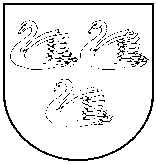 2020.gada 9.janvārī	 				 					Nr. 1Sēde sasaukta: 2020.gada 8.janvārīSēdi atklāj: plkst.9.00Sēdi vada: Gulbenes novada domes priekšsēdētājs Normunds AudzišsSēdi protokolē: Gulbenes novada pašvaldības Kancelejas nodaļas kancelejas pārzine Vita BaškereSēdē piedalās: Gulbenes novada domes deputāti: Indra Caune, Andis Caunītis, Gunārs Ciglis,  Larisa Cīrule, Ieva Grīnšteine, Stanislavs Gžibovskis, Valtis Krauklis, Intars Liepiņš, Ilze Mezīte,  Zintis Mezītis, Guntis Princovs, Anatolijs SavickisSēdē nepiedalās: Lāsma Gabdulļina, Normunds Mazūrs, Guna Pūcīte – darba apstākļu dēļ, Andris Vējiņš  Pašvaldības administrācijas darbinieku, uzaicināto un interesentu saraksts pielikumā uz 1 lapasPrese: D.Odumiņa – laikraksts  “Dzirkstele”DARBA KĀRTĪBAPar parakstu vākšanas vietu noteikšanu.1.§Par parakstu vākšanas vietu noteikšanuZIŅO: S.Mickeviča, L.PriedeslaipaLĒMUMA PROJEKTU SAGATAVOJA: L.PriedeslaipaDEBATĒS PIEDALĀS: N.Audzišs, I.Mezīte, S.Mickeviča, L.Cīrule, V.Krauklis, L.Reinsone, G.Princovs, I.Grīnšteine, A.Caunītis, G.Ciglis, S.Gžibovskis	Lai nodrošinātu parakstu vākšanu tautas nobalsošanas ierosināšanai par apturēto likumu “Grozījumi Republikas pilsētas domes un novada domes vēlēšanu likumā” un “Grozījums likumā “Par pašvaldībām”” atcelšanu un pamatojoties uz likuma “Par tautas nobalsošanu, likumu ierosināšanu un Eiropas pilsoņu iniciatīvu” 7.panta pirmo, otro un ceturto daļu, likuma “Par Centrālo vēlēšanu komisiju” 5.pantu, Centrālā vēlēšanu komisija ar 2019.gada 27.decembra rīkojumu Nr.173 “’Par parakstu vākšanu vietu un darba laika noteikšanu” ir uzdevusi republikas pilsētu un novadu domēm 1) noteikt līdz 2020.gada 10.janvārim parakstu vākšanas vietas, paredzot pašvaldībās ar balsstiesīgo skaitu virs 10 000 ne mazāk kā vienu parakstu vākšanas vietu uz katriem 10 000 balsstiesīgajiem; 2) domes lēmumu par parakstu vākšanas vietām (norādot adreses) nosūtīt Centrālajai vēlēšanu komisijai līdz 2020.gada 10.janvārim uz e-pastu cvk@cvk.lv (Gulbenes novada pašvaldībā saņemts 2019.gada 30.decembrī un reģistrēts ar Nr.GND/2.5.1/19/3299-C).Ņemot vērā Pilsonības un migrācijas lietu pārvaldes sniegtos datus par balsstiesīgajiem Gulbenes novadā, saskaņā ar likumu “Par tautas nobalsošanu, likumu ierosināšanu un Eiropas pilsoņu iniciatīvu” 7.panta otro daļu minimālais parakstu vākšanas vietu skaits Gulbenes novadā ir 2 parakstu vākšanas vietas.Ar Centrālās vēlēšanu komisijas 2019.gada 27.decembra lēmumu Nr.81 “Par parakstu vākšanu tautas nobalsošanas ierosināšanai par likumiem “Grozījumi Republikas pilsētas domes un novada domes vēlēšanu likumā” un “Grozījums likumā “Par pašvaldībām”” noteikts, ka parakstu vākšana tautas nobalsošanas ierosināšanai par apturēto likumu “Grozījumi Republikas pilsētas domes un novada domes vēlēšanu likumā” un “Grozījums likumā “Par pašvaldībām”” atcelšanu notiek no 2020.gada 16.janvāra līdz 2020.gada 14.februārim ieskaitot.Ņemot vērā augstāk minēto un pamatojoties uz likuma “Par tautas nobalsošanu, likumu ierosināšanu un Eiropas pilsoņu iniciatīvu” 7.panta pirmo daļu, kas nosaka, ka Centrālā vēlēšanu komisija nosaka trīsdesmit dienu termiņu, kad parakstu vākšanas lapas, kurās vēlētāji var parakstīties, ir pieejamas katras republikas pilsētas vai novada domes noteiktajās vietās; šīs dienas nosakāmas pēc kārtas, neietverot termiņā dienas, kad notiek Saeimas vēlēšanas, Eiropas Parlamenta vēlēšanas, republikas pilsētas vai novada domes vēlēšanas vai tautas nobalsošana un kad parakstu vākšana tautas nobalsošanas ierosināšanai netiek pieļauta, otro daļu, kas nosaka, ka vietas, kurās vēlētāji var parakstīties, iekārtojamas katrā republikas pilsētā vai novadā ar tādu aprēķinu, lai uz 10 000 vēlētāju būtu vismaz viena vieta, kur vēlētāji var parakstīties, un piekto daļu, kas nosaka, ka attiecīgā dome nodrošina, lai paziņojumi par parakstu vākšanas vietām un laiku tiktu izlikti pie attiecīgās domes ēkas (vai informācijas sniegšanas vietā) un parakstu vākšanas vietās, kā arī tiktu publicēti pašvaldības izdotajā laikrakstā, bet, ja tāda nav, - citā vietējā laikrakstā, atklāti balsojot ar 1 balsi (I.Liepiņš)  PAR 1.variantu, PRET – nav, ATTURAS- 12 (Normunds Audzišs, Indra Caune, Andis Caunītis, Gunārs Ciglis,  Larisa Cīrule, Ieva Grīnšteine, Stanislavs Gžibovskis, Valtis Krauklis, Ilze Mezīte, Zintis Mezītis, Guntis Princovs, Anatolijs Savickis), ar 12 balsīm (Normunds Audzišs, Indra Caune, Andis Caunītis, Gunārs Ciglis,  Larisa Cīrule, Ieva Grīnšteine, Stanislavs Gžibovskis, Valtis Krauklis, Ilze Mezīte, Zintis Mezītis, Guntis Princovs, Anatolijs Savickis) PAR 2.variantu; PRET - nav; ATTURAS- 1 (I.Liepiņš);  Gulbenes novada dome NOLEMJ:NOTEIKT šādas parakstu vākšanas vietas Gulbenes novadā parakstu vākšanas nodrošināšanai laika posmā no 2020.gada 16.janvāra līdz 2020.gada 14.februārim tautas nobalsošanas ierosināšanai par apturēto likumu “Grozījumi Republikas pilsētas domes un novada domes vēlēšanu likumā” un “Grozījums likumā “Par pašvaldībām”” atcelšanu:Gulbenes novada pašvaldības administrācijas ēka, adrese: Ābeļu iela 2, Gulbene, Gulbenes novads, LV-4401;Gulbenes novada Lizuma pagasta pārvalde, adrese: “Akācijas”, Lizums, Lizuma pagasts, Gulbenes novads, LV-4425.NOSŪTĪT minēto lēmumu Centrālajai vēlēšanu komisijai līdz 2020.gada 10.janvārim uz e-pastu cvk@cvk.lv.IZVIETOT paziņojumus par parakstu vākšanas vietām un laiku pie attiecīgās domes ēkas (vai informācijas sniegšanas vietā) un parakstu vākšanas vietās, kā arī publicēt pašvaldības izdotajā laikrakstā. UZDOT Gulbenes novada vēlēšanu komisijas priekšsēdētājai Sanitai Mickevičai veikt kontroli par minētā lēmuma izpildi.Sēde slēgta plkst. 9.20Sēdi vadīja										N.Audzišs			Protokols parakstīts 2019.gada 9.janvārīSēdi protokolēja									V.BaškereGULBENES  NOVADA  PAŠVALDĪBAReģ. Nr. 90009116327Ābeļu iela 2, Gulbene, Gulbenes nov., LV-4401Tālrunis 64497710, fakss 64497730, e-pasts: dome@gulbene.lv , www.gulbene.lv  DOMES   ĀRKĀRTAS SĒDES PROTOKOLS Gulbenē